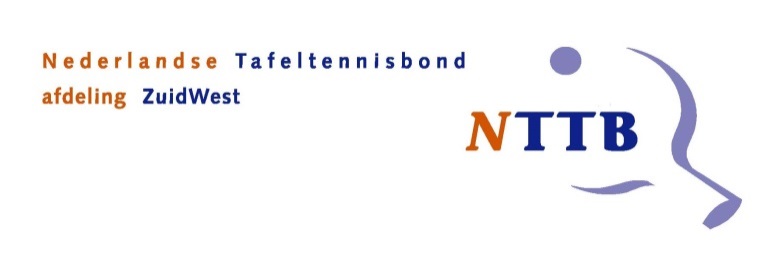 Aan* de verenigingsbesturen in ZuidWest (via de secretarissen en voorzitters)* de afdelingskaderleden* de ereleden en leden van verdienste van de afdeling* de persoonlijke leden* Directie en Hoofdbestuur NTTBBetreft: Agenda ALV NTTB ZuidWest op woensdag 14 oktober 2020			ZuidWest, 24 september Geachte dames en heren,Namens het bestuur van afdeling ZuidWest nodigen wij u hierdoor uit om de Afdelingsledenvergadering van de NTTB ZuidWest bij te wonen. Deze vergadering wordt online gehouden in Microsoft Teams op woensdag 14 oktober 2020 vanaf 20:00 uur.Vanaf 19:45uur heeft u de mogelijkheid om deel te nemen in Teams. Wij verzoeken u vriendelijk om vóór 20:00 uur in te checken in Teams, zodat de vergadering om 20:00 uur gestart kan worden.In de bijlagen treft u de volgende stukken aan:- de concept-agenda voor de ALV van 14 oktober  2020- de notulen van de ALV van 22 mei 2019- het jaarverslag 2019- het activiteitenplan en de budgetaanvraag 2021Wij hopen op een goede opkomst en stellen uw aanwezigheid dan ook zeer op prijs. Wij vragen u om zo snel mogelijk, maar uiterlijk op 12 oktober 2020 uw aan- dan wel afwezigheid door te geven aan Tamara Jacobis – afdelingsondersteuner@nttb-zuidwest.nlAls u vragen heeft  naar aanleiding van de agenda, de notulen, het jaarverslag of anderszins, dan verzoeken we u om deze vooraf in te dienen bij ondergetekende, zodat we een vlot verloop van de vergadering kunnen bevorderen.Wij vertrouwen erop u voor dit moment voldoende te hebben geïnformeerd en zien uw digitale aanwezigheid met belangstelling tegemoet.Met vriendelijke groet,namens het bestuur van afdeling ZuidWest van deNEDERLANDSE TAFELTENNISBONDJeroen Engelhart (voorzitter/secretaris) en Mick van Hoof (penningmeester)Agenda online Afdelingsledenvergadering NTTB ZuidWest op woensdag 14 oktober 2020Vanaf 19:30 uur kunt u inloggen in Teams, om 20:00 uur start de vergadering  1. Opening, welkom en vaststellen agenda  2. Mededelingen  3. Notulen ALV d.d. 22 mei 2019  4. Jaarverslag 2019 inclusief budgetverantwoording  5. Stand van zaken uitvoering activiteitenplan 2019 en concept activiteitenplan en budgetaanvraag       2021  6. Organisatie afdeling ZuidWestStatus afdelingsbestuur en openstaande vacaturesBondsraadleden  7. Thema Competitie:opzet competitie: uitkomst inventarisatie en vervolgstappenpresentatie Alexander Heil over werkzaamheden competitie-indeling  8. RondvraagPauzeAGENDA BEZOEK HB AAN AFDELINGEN (45 min)Opening en mededelingenGevolgen van de corona pandemieDuurzaamheidUpdate lopende activiteitenNTTB App Informatie over ledenontwikkeling: algemeen en specifiek voor uw afdelingStand van zaken Jeugdbeleid en TopsportVragen, opmerkingen, suggesties en aandachtspunten vanuit de verenigingen RondvraagSluitingToelichting op de agenda van Afdelingsledenvergadering NTTB ZuidWest Bij agendapunt 6De huidige organisatie afdeling ZuidWest is als volgt:Bestuur: Jeroen Engelhart (voorzitter), openstaande vacature (secretaris), Mick van Hoof (penningmeester), Denktank: Roger van der Hammen, 1 of 2 vacaturesBondsraadsleden: Sophie Dijkers, Roger van der Hammen en René Lauwerijssen (plaatsvervangend) 1 vacature plaatsvervangend BondsraadslidAfdelingsondersteuner (0,2 FTE): Tamara Jacobis Werkgroep competitie: Alexander Heil (SCL: Senioren Competitieleider), Ronald Brekelmans (JCL: Jeugd Competitieleider), Matthijs Assman (competitieleider), Cor Bom (Competitieleider), Johan van de Nieuwenhuizen (Competitieleider), Kees van Oers (Competitieleider) en Herman Simons (Competitieleider)Adviesgroep Competitie: Sophie Dijkers, Johan ’t Hooft, Roger Jansen,  Judith Morcus en Johan van de Nieuwenhuizen.Technische Commissie: Rob Kremers en Jelle-Jan PieterseLedenadministratie: Ineke de Graaf Werkgroep Communicatie: Rob van Gogh, vacatureWerkgroep Toernooien en Wedstrijden: Jan van Gemert, Mick van Hoof, René Lauwerijssen, Marc Peters (licenties jeugd) en Johan Verhoeve (licenties senioren)Werkgroep Tafeltennisweekend Tilburg: Frank Fennis, Ineke de Graaf, Ivo van Hassel, Mick van Hoof, Sven Monshouwer, Joost Schoenmakers en Yannick Versprille.Werkgroep Paratafeltennis: Mark Alberti, Ineke de Graaf (contactpersoon vanuit het landelijke Team Parasport en richting het Afdelingsbestuur), Philip Mertens, Ingrid van Oijen en John de Vet.Bij agendapunt 6.aJeroen Engelhart (voorzitter) stelt zich niet herkiesbaar.Indien zich geen kandidaat meldt, zal het afdelingsbestuur uit één persoon bestaan.Het afdelingsbestuur heeft volop plannen om tafeltennis in ZuidWest verder te ontwikkelen. Hiervoor is een bredere basis nodig. Het afdelingsbestuur is daarom op zoek naar uitbreiding. Dit kan zijn als (gekozen) bestuurslid, maar ook als lid van de Denktank.Indien u geïnteresseerd bent in een functie binnen ZuidWest nodigen wij u van harte uit om contact met het AB op te nemen.Bij agendapunt 6.bRoger van der Hammen en Sophie Dijkers zijn de Bondsraadleden van de afdeling ZuidWest. René Lauwerijssen is  plaatsvervangend Bondsraadslid. Er staat 1 vacature open voor de functie plaatsvervangend Bondsraadslid.Belangstellenden/kandidaten voor een functie als plaatsvervangend Bondsraadslid kunnen zich tot uiterlijk 10 dagen voor de vergadering (4 oktober) schriftelijk melden bij het Afdelingsbestuur (via Tamara Jacobis, afdelingsondersteuner@nttb-ZuidWest.nl). De kandidaatstelling dient voorzien te zijn van een voordracht door 10 personen, die ten minste drie verschillende lid-verenigingen vertegenwoordigen en van een schriftelijke verklaring van de kandidaat waaruit blijkt dat hij bereid is zijn benoeming voor de volle periode te aanvaarden.